ПАМЯТКА НАСЕЛЕНИЮ.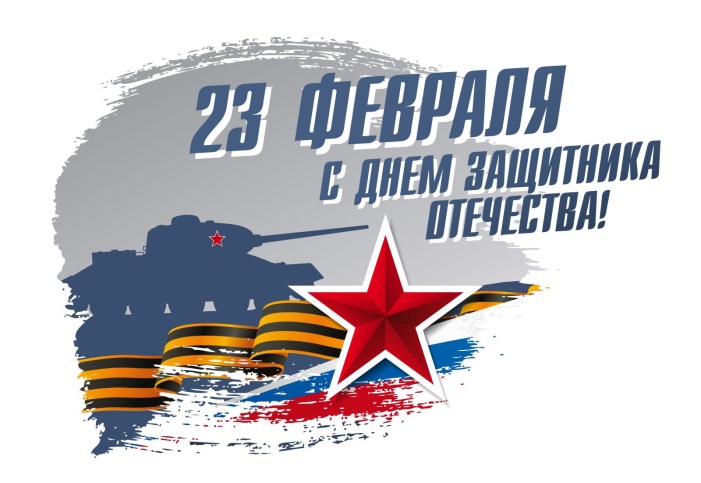 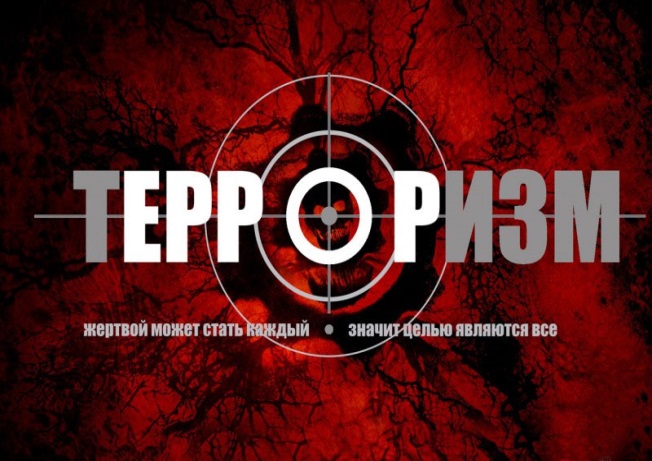 Уважаемые жители и гости Тосненского района!!!С целью обеспечения безопасности и профилактики террористических угроз в период проведения мероприятий, посвященных Дню защитника ОтечестваНЕОБХОДИМО:1. Повысить личную бдительность в местах проживания с целью выявления подозрительных лиц и лиц, проживающих без регистрации, а также помещений и предметов, нуждающихся в дополнительной профессиональной проверке.2. Настоятельно рекомендуем держать закрытыми подвальные и чердачные помещения, принять меры по недопущению свободного проникновения в подъезды жилых домов.В случае появления подозрительных лиц, пытающихся проникнуть в подъезды, подвальные и чердачные помещения ваших домов, постарайтесь организовать наблюдение за действиями этих людей, запомните как можно больше информации о них и сообщите имеющуюся информацию по перечисленным телефонам.Не предпринимайте действий, которые могут спровоцировать применение оружия.3. В случае обнаружения подозрительных предметов (бесхозных сумок, чемоданов, портфелей, пакетов и др.):- не прикасайтесь к перечисленным предметам;- постарайтесь исключить доступ к ним других лиц, особенно - детей;- разъясните детям, что любой предмет, найденный на улице или в подъезде, может представлять опасность;- немедленно сообщите об обнаруженных подозрительных предметах по   телефонам экстренных служб Тосненского района:МЧС - 20-001           ОМВД - 20-002                   ФСБ - 28-282              ЕДДС - 30-999БУДЬТЕ  ОСТОРОЖНЫ И БДИТЕЛЬНЫ!!!Антитеррористическая комиссияадминистрации  муниципального образованияТосненский район Ленинградской области2023 год